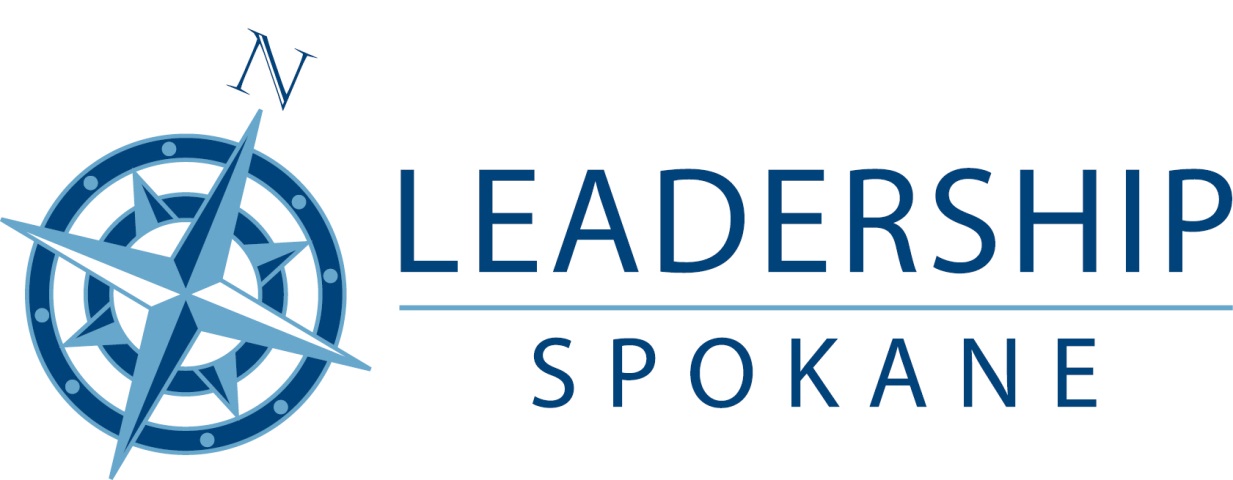 Schedule for 2021-2022 CLASS YEAR*All virtual class sessions will begin at 8:30 a.m. and conclude at 4:30 p.m.  All in-person class sessions begin at 7:30 a.m. and conclude at 4:30 p.m. Due to the Global Pandemic we ask for grace with regard to formatting of classes (in person or virtual), as our priority will always be the health and safety of the individuals involved in Leadership Spokane. Orientation 		Wednesday, September 1, 5:30-7:30 p.m. Retreat			Thursday-Friday, September 9-10 full session days  Class Session		October 1		Class Session		November 5	Class Session		December 10				Class Session		January 7		Class Session		February 4		Class Session		March 4		Class Session		April 15		Class Session 		May 6			 Stepping Up		June 3			Commencement	Thursday, June 9, 5:30-7:30 p.m.Leadership Spokane, 801 W. Riverside Ave., Suite 220, Spokane WA 99201 | 509-321-3639 | www.leadershipspokane.org